Pisana priprema za časStruktura nastavnog časaTok časaŠkola: Javna ustanova Srednja stručna škola "Ivan Uskoković", PodgoricaŠkola: Javna ustanova Srednja stručna škola "Ivan Uskoković", PodgoricaNastavni predmet: Saobraćajna geografijaNastavni predmet: Saobraćajna geografijaRazred:  Drugi  (odjeljenje ima 15 učenika)Nastavnik: Milinko MihailovićNastavna tema:Nastavna tema:Nastavna jedinica: Motori sa unutrašnjim sagorijevanjemMotori sa unutrašnjim sagorijevanjemPronalazak motora sa unutrašnjim sagorijevanjem i tehnološki razvoj društvaTip časa: Tip časa: Ključne riječi:obradaobradaPrva industrijska revolucijaparna mašina, Džejms Vat, Velika Britanija, fabrika, parobrod, željeznička pruga, telegrafCiljevi časaObrazovni (materijalno saznajni)Usvoje znanja o industrijskoj revoluciji, znaju najznačajnije naučnike i njihove pronalaske, shvate društveno ekonomske promjene izazvane revolucijom, kao i posledice naučnih i tehničkih dostignućaCiljevi časaFunkcionalni (razvojni)Razumju značaj i uticaj industrijske revolucije na događaje u prošlosti, sadašnjosti i budućnosti, procjene značaj promjena izazvanih industrijskom revolucijom, izdvajaju pozitivne i negativne tekovineCiljevi časaVaspitniRazviti kod učenika svijest o značaju tekovina industrijske revolucije na savremeni zivot, sposobnost za iznošenje sopstvenog mišljenja i zaključaka, pravilnu procjenu pozitivnih i negativnih tekovina novih pronalazaka i otkrićaIshodi časaIshodi časaUčenici će moći da:-opišu industrijsku revoluciju-objasne nastanak i tehničko-tehnološke karakteristike motora sa unutrašnjim sagorijevanjem-procjene razvitak nauke i tehnike u budućnostiOblici nastavnog radaOblici nastavnog radaIndividualni, rad u grupi, frontalniNastavne metodeNastavne metodeMetoda usmenog izlaganja, metoda  razgovora,  rad na tekstu, igra, pisani rad učenika,  metoda eksperimentNastavna sredstvaNastavna sredstvaPowerPoint prezentacija " Pronalazak motora sa unutrašnjim sagorijevanjem i tehnološki razvoj društva ", geografska karta svijeta,  radni listići, fotografije Nastavni objektNastavni objektKabinet geografijeKoorelacijaKoorelacijaIstorija (revolucija), geografija (revolucija, značajne države), fizika (revolucija), mehanika (motor sa unutrašnjim sagorijevanjem)LiteraturaLiteraturaIstorija za srednje stručne škole, Saobraćajna geografija, internetEtapa časaOblik radaMetod radaTrajanjeUvodni dio časaIndividualni, frontalni, rad u grupamametoda eksperimenta, metoda razgovora, rad na tekstu, igra, pisani rad učenika,metoda obrada teme15 minutaGlavni dio časaIndividualni, frontalnimetoda usmenog izlaganja, metoda razgovora, demonstracija20 minutaZavršni dio časaRad u grupama, individualni, frontalnimetoda razgovora, demonstracija, pisani rad učenika,10 minutaAktivnosti učenikaAktivnosti nastavnikaUvodni dio časaUvodni dio časaPrvi dio uvodnog dijela časa:-Učenici se dijele na tri grupe i određuju vođuDrugi dio uvodnog dijela časa:-Odgovaraju na pitanja-Jedan učenik čita definiciju eksperimenta-Odlažu telefone na katedruTreći dio uvodnog dijela časa:-Nabrajaju ličnosti-Za to vrijeme na dvije zaklonjene table, na dva flip čarta, dva učenika ispisuju odvojeno istorijske ličnosti i ostale....  nakon zadnjeg učenika okreću table i ocjenjuju ispravnost napisanogČetvrti dio uvodnog dijela časa:-Iznose svoje mišljenje-Vođe grupa čitaju definicije, ostali učenici tumače, diskutuju i daju svoje mišljenje Prvi dio uvodnog dijela časa:-Upućuje učenike u ishode učenja-Obavještava učenike da se podijele u tri grupe, prepušta im sopstveni izbor, upućuje ih da izaberu vođu grupeDrugi dio uvodnog dijela časa:-Upoznaje učenike sa pojmom eksperiment, postavljajući pitanja-Dijeli grupama listić sa definicijom eksperimenta-Učenici se zamole da uključe zvona i notifikacije  (na nivo glasno) android ili i-phone uređaja (i nastvnica) i svi ih odlože na katedruTreći dio uvodnog dijela časa:-Upućuje učenike da će čas početi tako što će svaki učenik izgovoriti ime neke poznate ličnosti-istoričara, naučnika, književnika, svaki učenik će ponoviti imena koja su izgovorili njihovi drugovi-Određuje dva učenika koji će na na dvije zaklonjene table, na dva flip čarta, ispisati odvojeno istorijske ličnosti i ostale-Prvi je počeo nastavnikČetvrti dio uvodnog dijela časa:-Postavlja pitanje kako bi definisali termin "revolucija"-Dijeli grupama listiće sa različitim definicijama revolucije, objašnjava da je termin višeznačanGlavni dio časaGlavni dio časa-Aktivno slušaju predavanje i gledaju Power Point prezentaciju-Odgovaraju na postavljena pitanja-Komentarišu i iznose svoje mišljenje-Pruža nove informacije o pojavama, događajima i ličnostima  iz perioda Prve industrijske revolucije -Pokazuje na geografskoj karti svijeta najbogatije zemlje-nosioce revolucije-Postavlja pitanja kojima podstiče učenike da se uključe u predavanje i iskažu svoje mišljenje -Objašnjava značaj i posledice revolucije na društveno ekonomski razvoj-Prikazuje  Power Point prezentaciju, koja prati predavanjeZavršni dio časaZavršni dio časa-Na  flip čart papiru ređaju fotofrafije, pišu komentar.-Table su zaklonjene dok grupe rade-Grupe okreću table i upoređuju se odgovori,  utvrđuju tačnost-Odgovaraju na pitanja-Na pripremljenom plakatu ocjenjuju čas samiljepljivom tačkicom-Odgovaraju da nisu ni primjetili da su telefoni zvonili-Dijeli zadatke učenicima-Učenici dobijaju po osam fotografija (koje su bile prikazane u PowerPoint  prezentaciji) sa zadatkom da ih poređaju na flip čart papiru i napišu kratak komentar ispod slika (ime i prezime, po čemu su poznate ličnosti i sl).-Postavlja pitanja-Daje uputstvo kako da ocjene čas-Postavlja pitanje koliko su uključena zvona uticala na rad na časuIzgled tableIzgled tableTabla nije korišćena, PowerPoint prezentacija sadrzi naziv lekcije, teze, fotografije....Tabla nije korišćena, PowerPoint prezentacija sadrzi naziv lekcije, teze, fotografije....Domaći zadatakZadatak 1:Društveni razvoj i tehnička rješenja za 5...10, 20 i 40 godina Koristeći znanje stečeno iz Istorije, Saobraćajne geografije,Mehanike, Elektrotehnike i elektronike, Mehatronike, u tabelama opiši svoje viđenje države, društva, telefona, prevoznih sredstava, industrijeZadatak 2:Na mobilnom telefonu snimiti jednu od sledećih kompozicija:Turski marš - MocartMala noćna muzika - MocartZa Elizu - BetovenPrilozi uz pripremu (šeme, radni listići)Fotografije sa časa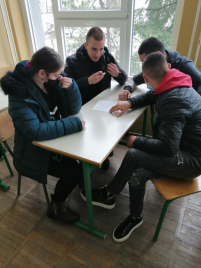 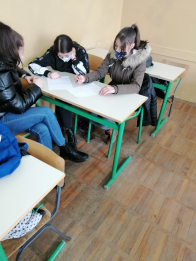 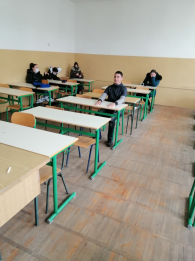 Za uvodni dio časaRadni listić 1:Eksperiment, ogled, opit, pokus ili proba je analitički postupak za proučavanje uzročno posledičnih odnosa. To je metod naučnog istraživanja u kojem se namjerno i sistematski mijenja neka pojava, radi izazivanja, a onda posmaatranja i mjerenja neke druge pojave, dok se ostali relevantni uslovi kontrolišu ili izoluju. Postoji vise vrsta ogleda, a najpoznatiji su laboratorijski i ogled u prirodnim uslovima.Definicija revolucije-Prva grupa-radni listić Revolucija (istorija) je korjenita društvena promjena koja nastaje kao posledica dugotrajnog nagomilavanja suprotnosti u temeljima društva-Druga grupa-radni listić Revolucija(fizika) je složeno kretanje nekog tijela koje uključuje okretanje i pravolinijsko kretanje; ukupna dešavanja koja direktno dovode do kvalitativne promjene neke pojave ili procesa, kao i sama ta promjena-Treća grupa-listić Revolucija (geografija) je obilaženje Zemlje oko Sunca,obavi se za 365 dana i 6 časova, po kružnoj putanji koja se zove ekliptika.Za završni dio časaFotografije:  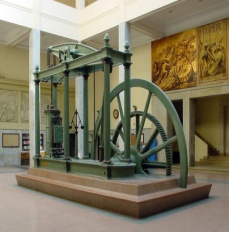 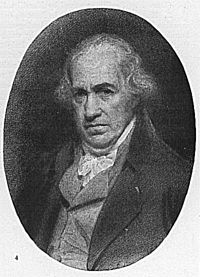 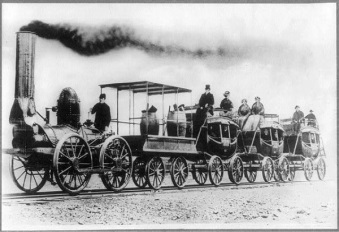 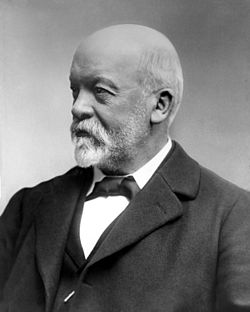 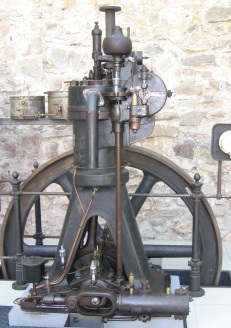 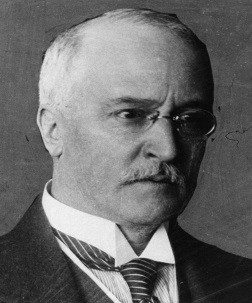 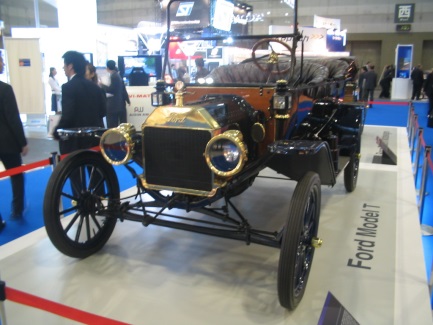 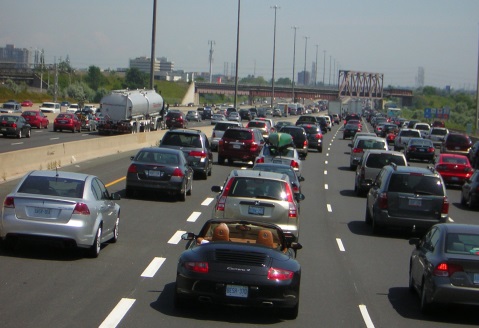 Tabela za izradu domaćeg zadatka:Napomene, zapažanja korekcijeEksperiment sa početka časa pokazao da su učenici bili jako zainteresovani za čas, jer uopšte nisu reagovali na uključena zvona telefona, pokazali veliko interesovanje za nastavnu jedinicu i uspjeli da povežu znanje iz stručno teorijskih predmeta sa Saobraćajnom geografijom. Za glavni dio časa sam izabrao "klasičnije metode"-monološku i dijalošku (usmenog izlaganja i razgovora), jer je trebalo objasniti Prvu industrijsku revoluciju i posljedice koje je izazvalaSamoevaluacija -Svi učenici unose procjenu kvaliteta časa i postignuća u krugu evaluacije, koji je podijeljen na 4 dijela, ocjenjuje se nastavnikovo predavanje, tema, atmosfera na času i angažovanost učenika. Analizirana ocjena.